СОВЕТ   ДЕПУТАТОВМУНИЦИПАЛЬНОГО ОБРАЗОВАНИЯ «МУНИЦИПАЛЬНЫЙ ОКРУГ ВОТКИНСКИЙ РАЙОН УДМУРТСКОЙ РЕСПУБЛИКИ»«УДМУРТ ЭЛЬКУНЫСЬ ВОТКА ЁРОС МУНИЦИПАЛ ОКРУГ»  МУНИЦИПАЛ КЫЛДЫТЭТЫСЬ ДЕПУТАТЪЁСЛЭН КЕНЕШСЫ   Р Е Ш Е Н И Е«29»  сентября   2022  года                                                                                    №299г. ВоткинскИнформация председателя территориальной избирательной комиссии Воткинского района о результатах выборов  Главы Удмуртской Республики и депутатов Государственного Совета Удмуртской Республики седьмого созываСовет депутатов муниципального образования «Муниципальный округ Воткинский район Удмуртской Республики» РЕШАЕТ:1. Информацию  Н.В. Абрамовой - председателя территориальной избирательной комиссии Воткинского района о результатах выборов   Главы Удмуртской Республики и депутатов Государственного Совета Удмуртской Республики седьмого созыва  принять к сведению.2. Решение вступает  в силу со дня его принятия.Председатель Совета депутатов муниципального                                         М.В. ЯркоГлава муниципального образования                                                                И.П. Прозоровг. Воткинск«29» сентября 2022 года№ 299 Приложение к решению Совета депутатов муниципального образования«Муниципальный округ Воткинский район Удмуртской РеспубликиОт 29 сентября 2022 года №299Информация председателя территориальной избирательной комиссии Воткинского района о результатах выборов  Главы Удмуртской Республики и  депутатов Государственного Совета Удмуртской Республики седьмого созываВ выборах депутатов Государственного Совета Удмуртской Республики седьмого созыва на территории Воткинского района:По Воткинскому районному одномандатному избирательному округу №27 приняло участие 8 637 избирателей (46,89% от общего числа избирателей, включенных в списки избирателей включенных в списки избирателей на момент окончания голосования).Число голосов, полученных каждым из зарегистрированных кандидатов, включенных в избирательные бюллетени для голосования:-ВЛАСОВА Елена Алексеевна-1114 (12.90 %)-КОЧЕТКОВ Владислав Александрович – 4988 (57,75%)-НИКИТИН Николай Викторович – 1173 (13,58%)-ОГЛЕЗНЕВ Дмитрий Алексеевич – 510 (5,90%)-ПАНЬКОВ Сергей Сергеевич – 345 (3,99%)По республиканскому избирательному округу приняло участие 8696 избирателей (47,13% от общего числа избирателей, включенных в списки избирателей включенных в списки избирателей на момент окончания голосования).Число голосов избирателей, поданных за республиканские списки кандидатов:-Партия СПРАВЕДЛИВАЯ РОССИЯ-ЗА ПРАВДУ – 437 (5,03%)-ВСЕРОССЙСКАЯ ПОЛИТИЧЕСКАЯ ПАРТИЯ «РОДИНА»- 70 (0,80%)-ПАРТИЯ ПЕНСИОНЕРОВ – 421 (4,84%)-Политическая партия ЛДПР-либерально-демократическая партии России-835 (9,60%)-Всероссийская политическая партия «ЕДИНАЯ РОССИЯ» - 5281 (60,73%)-Политическая партия «НОВЫЕ ЛЮДИ»- 217 (2,50%)-Политическая партия 2КОММУНСТИЧЕСКАЯ ПАРТИЯ РОССИЙСКОЙ ФЕДЕРАЦИИ» - 1096 (12,60%)-Политическая партия ЗЕЛЕНАЯ АЛЬТЕРНАТИВА – 57 (0,66%)В Выборах Главы Удмуртской Республики приняло участие 8697 избирателей (47,13% от общего числа избирателей, включенных в списки избирателей включенных в списки избирателей на момент окончания голосования).Число голосов избирателей, поданных за зарегистрированных кандидатов на должность Главы Удмуртской Республики:-Белоусов Вадим Владимирович- 293 (3,37%)-Бречалов Александр Владимирович – 6300 (72,44%)-Сыров Александр Юрьевич – 1339 (15,40%)-Ягафаров Тимур Фаатович – 494 (5,68)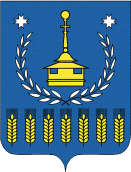 